*Achtung: Zur Identifikation ist die Vorlage des Personalausweises oder einer beglaubigten Kopie und, bei entsprechender Rechtsform, eine Vollmacht bzw. der Vereins-oder Handelsregisterauszug erforderlich. *Die Bankverbindung kann z.B. über den Kontoauszug, Bankbestätigung etc. nachgewiesen werden. (Bei Kopien bitte darauf achten, dass Name und IBAN / BIC ersichtlich sind. Ein Nachweis ist erforderlich, dass der Antragsteller der Kontoinhaber ist.**Geschäftskonto: Es handelt sich um das Konto, über das die geschäftlichen Ein- und Auszahlungen des Unternehmens abgewickelt werden. Dies kann bei Einzelunternehmen dem Privatkonto der Betriebsinhaber entsprechenBearbeitungsvermerke der Unteren Verwaltungsbehörde (Landwirtschaft)DatenschutzerklärungAn die zuständige unter Landwirtschaftsbehörde in Baden- Württemberg		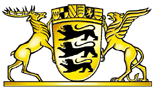 Neu-Antrag UnternehmerNeu-Antrag UnternehmerNeu-Antrag UnternehmerAn die zuständige unter Landwirtschaftsbehörde in Baden- Württemberg		ÄnderungsantragÄnderungsantragÄnderungsantragAn die zuständige unter Landwirtschaftsbehörde in Baden- Württemberg		HofübergabeHofübergabeHofübergabeAn die zuständige unter Landwirtschaftsbehörde in Baden- Württemberg		AbmeldungAbmeldungAbmeldungAn die zuständige unter Landwirtschaftsbehörde in Baden- Württemberg		EingangsstempelEingangsstempelAnlagen:Anlagen:Anlagen:An die zuständige unter Landwirtschaftsbehörde in Baden- Württemberg		EingangsstempelEingangsstempelPersonalausweis*Kontonachweis HofübergabevertragHRG-, Vereinsauszug*Personalausweis*Kontonachweis HofübergabevertragHRG-, Vereinsauszug*Postanschrift Unternehmen:ggf. vorhandene Registriernummer:ggf. vorhandene Registriernummer:0808UnternehmensnameUnternehmensnameGründungsdatum:Gründungsdatum:Aufgabedatum:Umsatzsteueridentifikationsnummer USt-IdNr:

DE  Mein Unternehmen gehört einer Unternehmensgruppe an. (In diesem Fall müssen an der Unteren Landwirtschaftsbehörde weiter Angaben in einem separaten Bogen erfasst werden).  Mein Unternehmen gehört einer Unternehmensgruppe an. (In diesem Fall müssen an der Unteren Landwirtschaftsbehörde weiter Angaben in einem separaten Bogen erfasst werden).  Mein Unternehmen gehört einer Unternehmensgruppe an. (In diesem Fall müssen an der Unteren Landwirtschaftsbehörde weiter Angaben in einem separaten Bogen erfasst werden).  Mein Unternehmen gehört einer Unternehmensgruppe an. (In diesem Fall müssen an der Unteren Landwirtschaftsbehörde weiter Angaben in einem separaten Bogen erfasst werden).Name ***Vorname ***Geburtsdatum ***Geburtsdatum ***Geburtsdatum ***Steueridentifikationsnummer IdNr (11 Ziffern):Steueridentifikationsnummer IdNr (11 Ziffern):Steueridentifikationsnummer IdNr (11 Ziffern):Steueridentifikationsnummer IdNr (11 Ziffern):Steueridentifikationsnummer IdNr (11 Ziffern):Straße Hausnummer***Straße Hausnummer***PLZ Wohnort, Teilort ***PLZ Wohnort, Teilort ***PLZ Wohnort, Teilort ****** wie im Personalausweis angegeben*** wie im Personalausweis angegeben*** wie im Personalausweis angegeben*** wie im Personalausweis angegeben*** wie im Personalausweis angegebenE-Mail:E-Mail:Telefon-Nr.Telefax-Nr.Mobiltelefon-Nr.Mobiltelefon-Nr.Mobiltelefon-Nr.Angabe Geschlecht: Bitte sowohl für juristische wie natürliche Personen angebenAngabe Geschlecht: Bitte sowohl für juristische wie natürliche Personen angebenAngabe Geschlecht: Bitte sowohl für juristische wie natürliche Personen angebenAngabe Geschlecht: Bitte sowohl für juristische wie natürliche Personen angebenAngabe Geschlecht: Bitte sowohl für juristische wie natürliche Personen angeben  Mann (Bei juristischen Personen: Die Geschäftsführung wird überwiegend von Männern wahrgenommen)  Frau (Bei juristischen Personen: Die Geschäftsführung wird überwiegend von Frauen wahrgenommen)  Keine Angaben  Nicht Binär (divers) Gilt nur für natürliche Personen  Keine Prävalenz (Bei juristischen Personen. Die Geschäftsführung wird zu gleichen Teilen von Frauen und Männern wahrgenommen)  Mann (Bei juristischen Personen: Die Geschäftsführung wird überwiegend von Männern wahrgenommen)  Frau (Bei juristischen Personen: Die Geschäftsführung wird überwiegend von Frauen wahrgenommen)  Keine Angaben  Nicht Binär (divers) Gilt nur für natürliche Personen  Keine Prävalenz (Bei juristischen Personen. Die Geschäftsführung wird zu gleichen Teilen von Frauen und Männern wahrgenommen)  Mann (Bei juristischen Personen: Die Geschäftsführung wird überwiegend von Männern wahrgenommen)  Frau (Bei juristischen Personen: Die Geschäftsführung wird überwiegend von Frauen wahrgenommen)  Keine Angaben  Nicht Binär (divers) Gilt nur für natürliche Personen  Keine Prävalenz (Bei juristischen Personen. Die Geschäftsführung wird zu gleichen Teilen von Frauen und Männern wahrgenommen)  Mann (Bei juristischen Personen: Die Geschäftsführung wird überwiegend von Männern wahrgenommen)  Frau (Bei juristischen Personen: Die Geschäftsführung wird überwiegend von Frauen wahrgenommen)  Keine Angaben  Nicht Binär (divers) Gilt nur für natürliche Personen  Keine Prävalenz (Bei juristischen Personen. Die Geschäftsführung wird zu gleichen Teilen von Frauen und Männern wahrgenommen)  Mann (Bei juristischen Personen: Die Geschäftsführung wird überwiegend von Männern wahrgenommen)  Frau (Bei juristischen Personen: Die Geschäftsführung wird überwiegend von Frauen wahrgenommen)  Keine Angaben  Nicht Binär (divers) Gilt nur für natürliche Personen  Keine Prävalenz (Bei juristischen Personen. Die Geschäftsführung wird zu gleichen Teilen von Frauen und Männern wahrgenommen)Zuständiges Finanzamt für die antragstellende Person bzw. für das Unternehmen. ( Diese Information dient der Bestimmung der zuständigen Landesdienststelle)Zuständiges Finanzamt für die antragstellende Person bzw. für das Unternehmen. ( Diese Information dient der Bestimmung der zuständigen Landesdienststelle)Finanzamt in:Bundesland:Bankverbindung*Geschäftskonto**:      JA           NeinIBAN:BIC  Ich / Wir verfüge(n) bereits über folgende Reg.-Nr. für Förderzwecke in einem anderen Bundesland
  Ich bin Junglandwirtin/Junglandwirt und beteiligt an einer Juristischen Person.Rechtsform (bitte nur ein Feld ankreuzen):Rechtsform (bitte nur ein Feld ankreuzen): Einzelunternehmer (Landwirtschaft, natürliche Person) Sonstige natürliche Person Personengesellschaft (z.B. GbR) Sonstige juristische Person  Eingetragener Verein Gesellschaft mit beschränkter Haftung Kommanditgesellschaft GMBH & Co KG Körperschaft öffentlichen Rechts Aktiengesellschaft  Nicht rechtsfähiger Verein Offene Handelsgesellschaft Eingetragene Genossenschaft Öffentlich rechtliche StiftungBei Hofübergabe:Bei Hofübergabe:Name und Vorname des ÜbergebendenRegistriernummer des Übergebenden08PLZ Wohnort, Datum der Betriebsübergabe:Von der für die Nummernvergabe zuständigen Behörde im anderen Bundesland auszufüllen, wenn  dort bisher keine Unternehmensnummer vergeben wurde.Dem Antragsteller wurde folgenden Nummer zugeteilt:      Datum /Unterschrift:Das oben genannte Unternehmen hat im Bundesland:                        seinen Unternehmenssitz, dort aber keinen forst – oder landw. Betrieb. Es wird zugestimmt, dass gem §2 Abs3 InVeKoS VO die Zuständigkeit auf Baden-Württemberg übertragen wird wo die Betriebsstätte liegt.Datum /Unterschrift:Ich bin mit der Speicherung meiner personenbezogenen Daten einverstanden.Ich bin mit der Speicherung meiner personenbezogenen Daten einverstanden.Datum /Ort UnterschriftEine neue Nummer wurde in Profident zugeteilt:Eine neue Nummer wurde in Profident zugeteilt:DatumStempel, Kürzel oder Unterschrift des BearbeitersDie Änderung wurde in Profident erfasstDie Änderung wurde in Profident erfasstDatumStempel, Kürzel oder Unterschrift des BearbeitersVerantwortlicher im Sinne des Datenschutzrechts ist:das Ministerium für Ernährung, Ländlichen Raum und Verbraucherschutz Baden-Württemberg (MLR)Hausanschrift: 	Kernerplatz 10, D- 70182 StuttgartPostanschrift:	Postfach 10 34 44, 70029 StuttgartTel.:	+49 711/126-0E-Mail:	poststelle@mlr.bwl.deDen behördlichen Datenschutzbeauftragten des MLR erreichen Sie unter: datenschutz@mlr.bwl.deNach der Datenschutz-Grundverordnung stehen ein Recht auf Auskunft (Art. 15 DSGVO) sowie ein Recht auf Berichtigung (Art. 16 DSGVO) oder Löschung (Art. 17 DSGVO) oder auf Einschränkung der Verarbeitung (Art. 18 DSGVO) oder ein Recht auf Widerspruch gegen die Verarbeitung (Art. 21 DSGVO) sowie ein Recht auf Datenübertragbarkeit (Art. 20 DSGVO) zu.Sollten Sie von Ihren oben genannten Rechten Gebrauch machen, prüft das MLR, ob die gesetzlichen Voraussetzungen hierfür erfüllt sind. Wenn Sie der Ansicht sind, dass die Verarbeitung der Sie betreffenden personenbezogenen Daten durch das MLR gegen den Datenschutz verstößt, haben Sie, unbeschadet eines anderen verwaltungsrechtlichen oder gerichtlichen Rechtsbehelfs, das Recht auf Beschwerde beim Landesbeauftragten für den Datenschutz Baden-Württemberg.